
(nazwa (firma) i dokładny adres Wykonawcy/     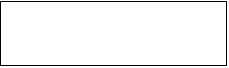 Wykonawcy wspólnie ubiegającego się o udzielenie zamówienia)         DOKUMENT SKŁADANY NA WEZWANIE ZAMAWIAJĄCEGOWYKAZ OSÓBdo postępowania o zamówienie publiczne na:Wykonanie usługi serwisu, konserwacji oraz utrzymania w ciągłej sprawności instalacji 
i urządzeń systemu wody dejonizowanej w budynkach Uniwersytetu Gdańskiego.Wykaz potwierdzający spełnianie wymaganego przez Zamawiającego warunku posiadania zdolności technicznej lub zawodowej, o którym mowa w rozdz. V pkt 1 ppkt 4) lit. c):*należy podać stosunek prawny łączący Wykonawcę z daną osobą (umowa o pracę - zgodnie 
z rozdziałem III pkt 10 SWZ)Oświadczam, że wskazany certyfikat potwierdzający przeszkolenie w zakresie serwisu i konserwacji urządzeń 
i systemów Hydrolab jest aktualny.Miejscowość:                			    dnia:                                                                         podpis Wykonawcy	(zgodnie z zapisami w SWZ)Lp.Imię i nazwisko osoby skierowanej do realizacji zamówieniaPosiadane kwalifikacje zawodowe (nr certyfikatu) niezbędnych do wykonania usługiInformacja                                o podstawie do dysponowania tą osobą*1.Aktualny certyfikat potwierdzający przeszkolenie w zakresie serwisu 
i konserwacji urządzeń i systemów Hydrolab: ………………………………….2.Aktualny certyfikat potwierdzający przeszkolenie w zakresie serwisu 
i konserwacji urządzeń i systemów Hydrolab: ………………………………….3.Aktualny certyfikat potwierdzający przeszkolenie w zakresie serwisu 
i konserwacji urządzeń i systemów Hydrolab: ………………………………….